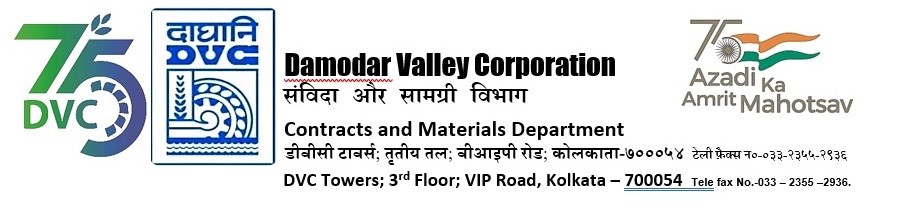 Abridged version of IFB/NIT for SINGLE STAGE THREE ENVELOPE BIDDING DVC invites online bids on Single Stage Three Envelope Bidding basis in GeM detailed below --------------------------------------------------------------------------------------------------------------------------------------- 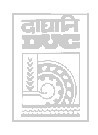 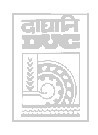 Registered office: DVC Towers VIP Road, Kolkata West Bengal, India PIN – 700054   Tender ID  DVC/WP/CTPS/C &I U# 7 and 8/00116Package Name verification and health checking of Bently-Nevada make Turbine differential expansion, Axial Shift and VMS system Of Turbine Shaft and Bearing Vibration, Generator Shaft and Bearing Vibration and all HT drives Bearing Vibration, Keyphasors including CW pump Bearing Vibration,Keyphasors along with software related problem of whole system including vibration monitoring System Server/ computer of the unit of CTPS U#8 by M/S GE Oil & Gas India Private Limited, The OEM during the AOH of unit #8.*Bidding Document Download Starts from (Tentative Dates) 22-04-24 *DVC reserves the right to amend the dates. *DVC reserves the right to amend the dates. 